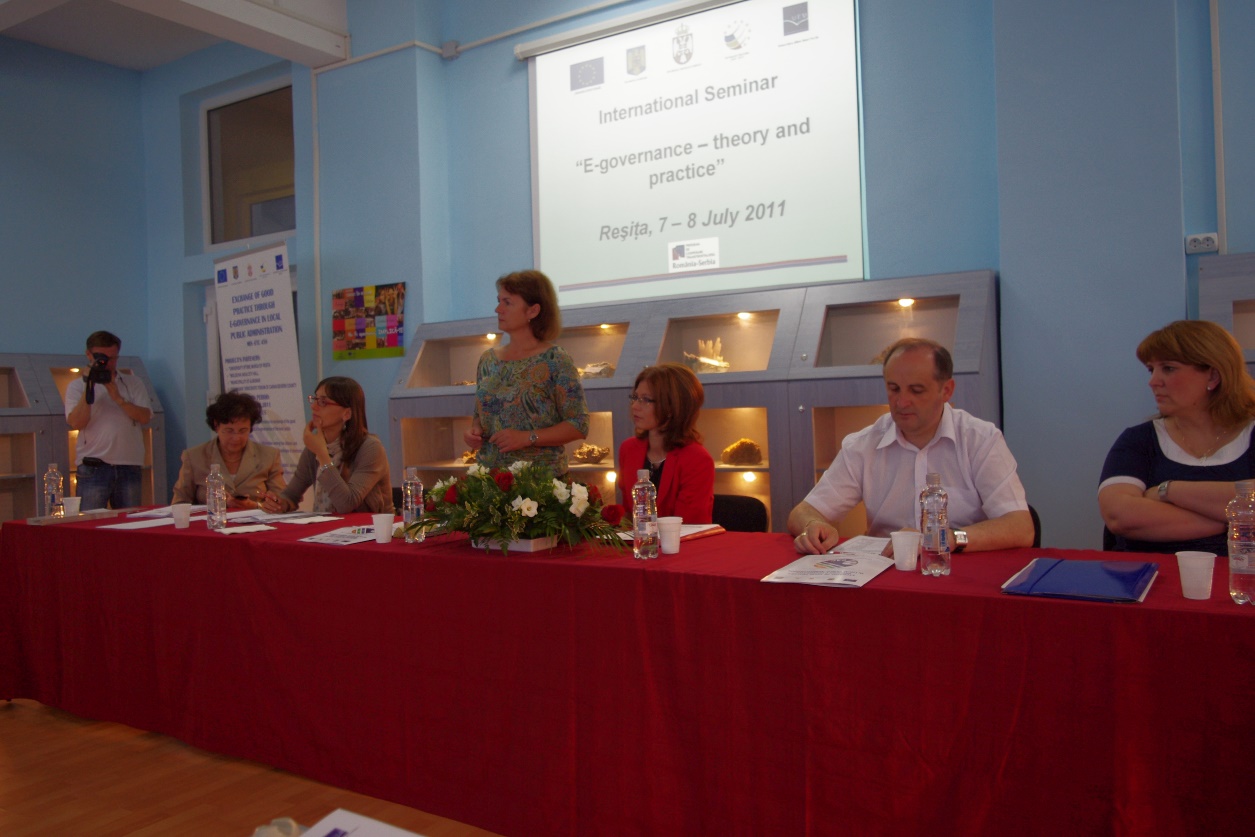 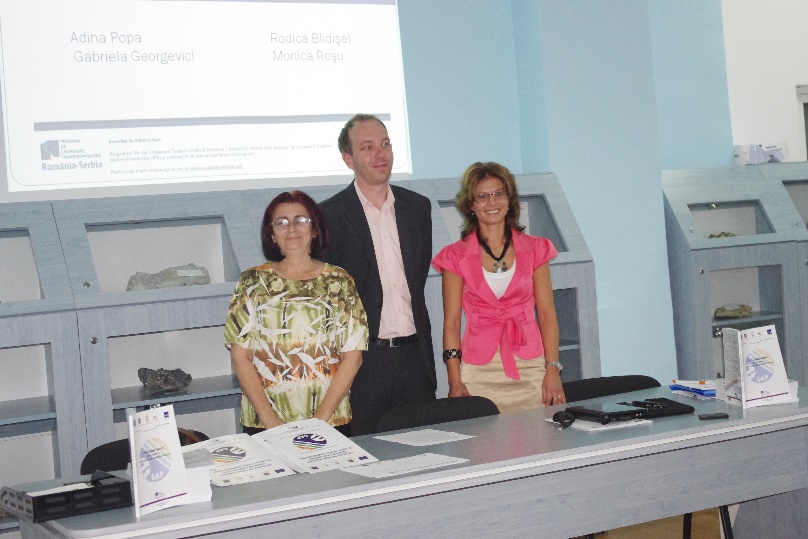 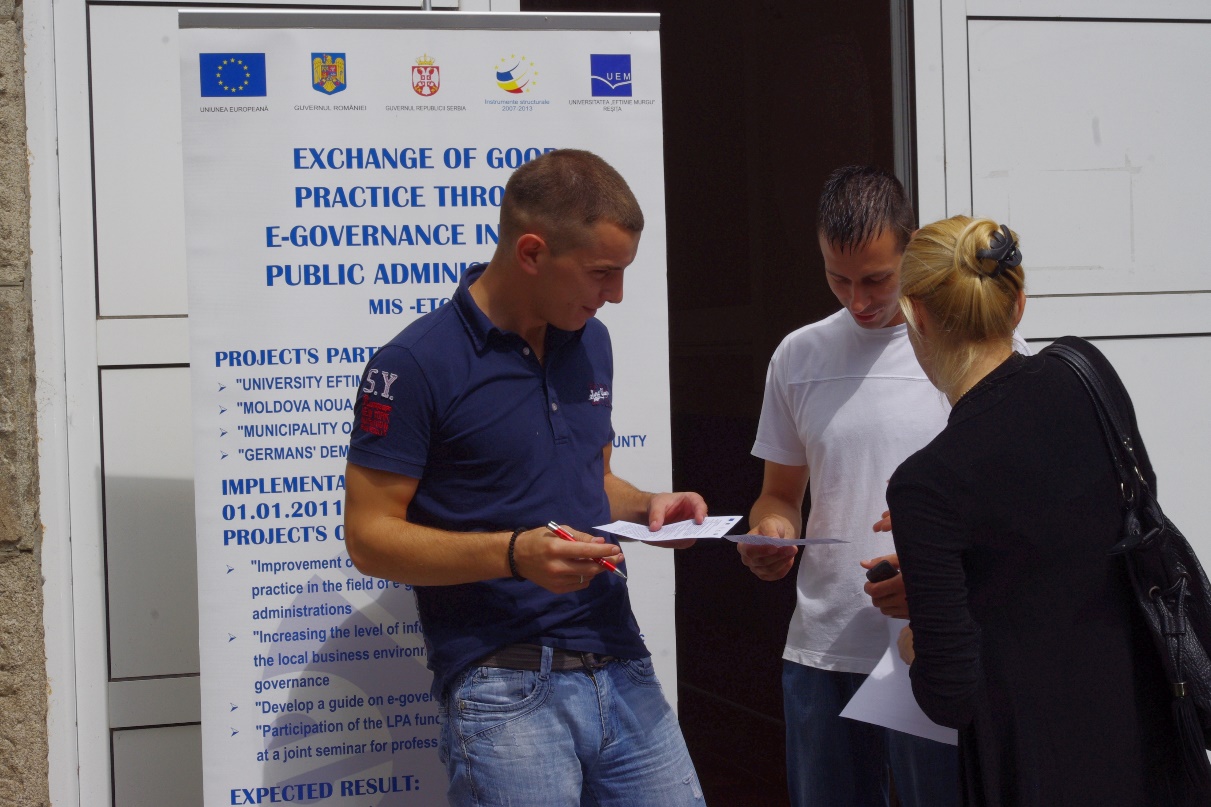 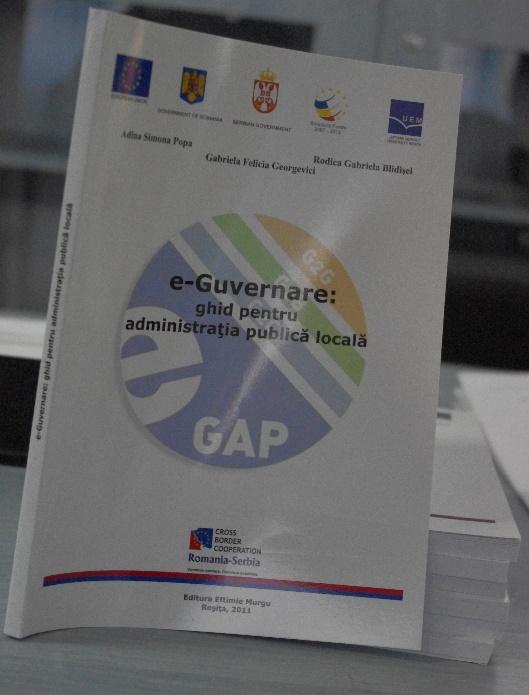 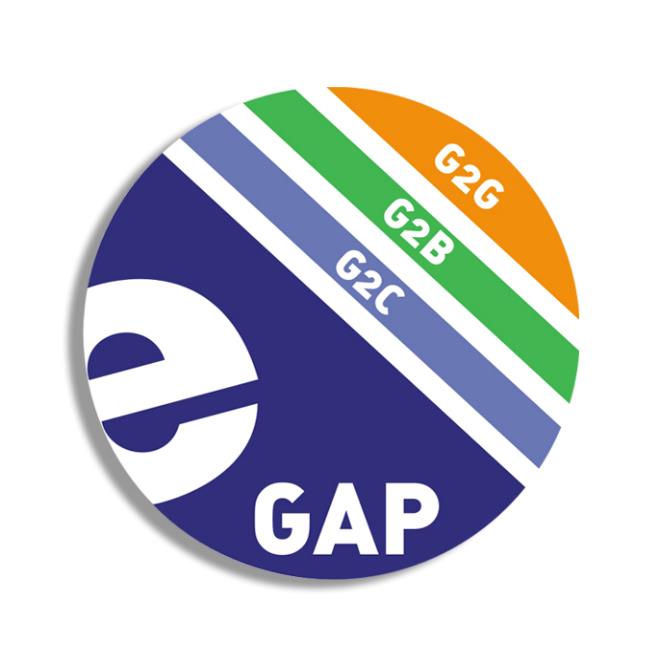 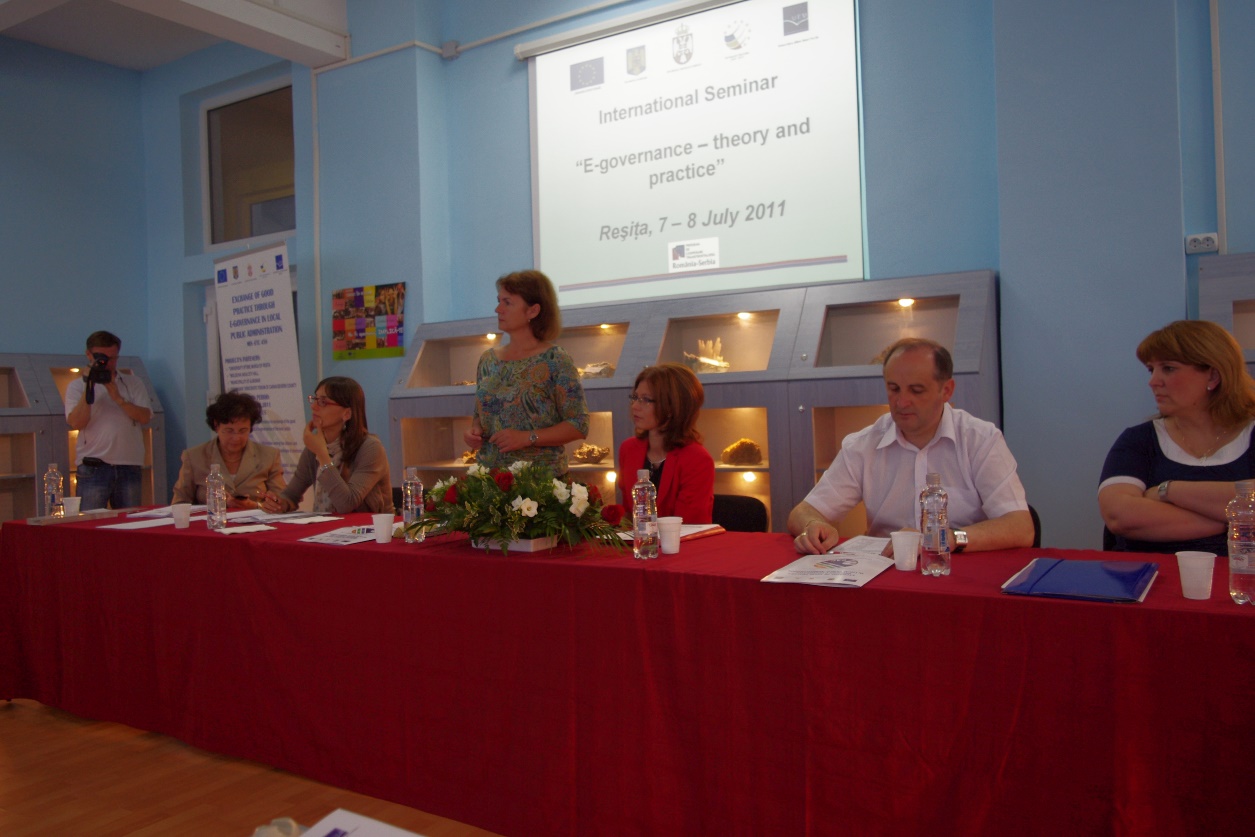 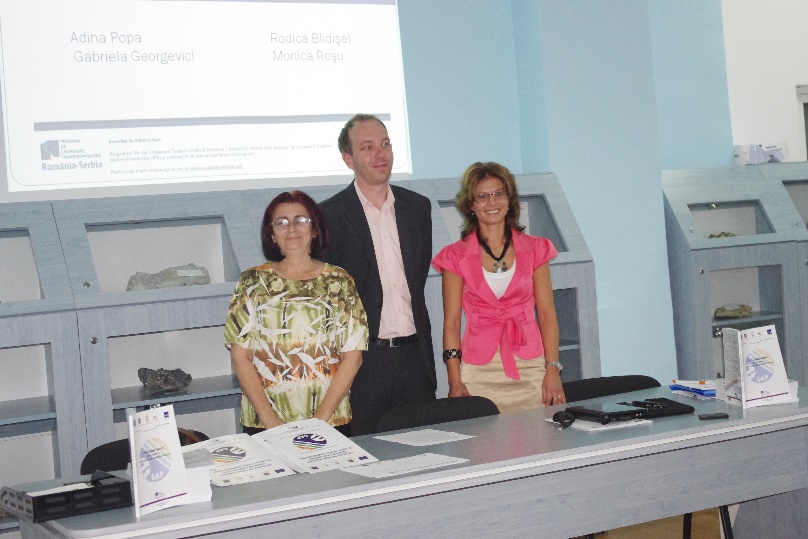 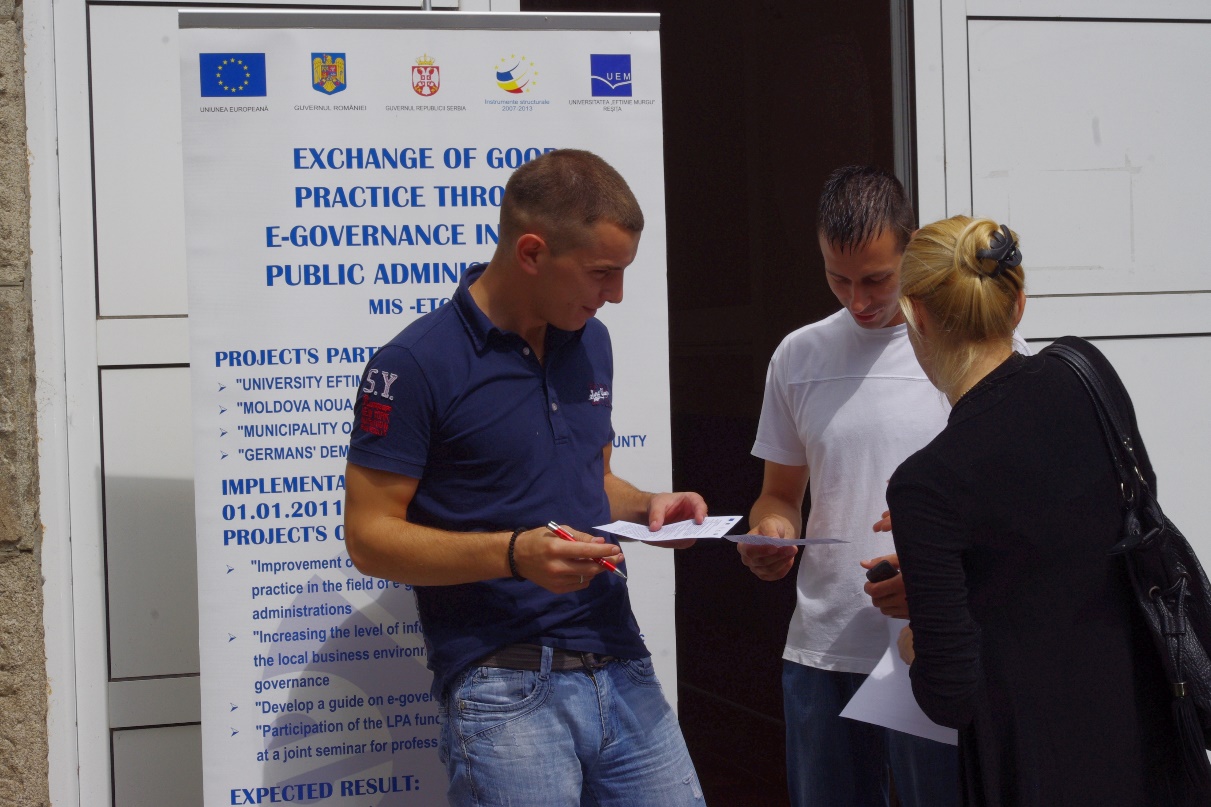 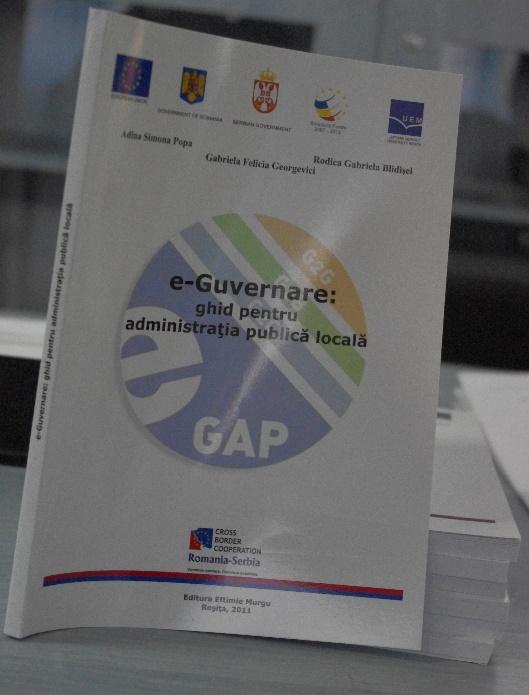 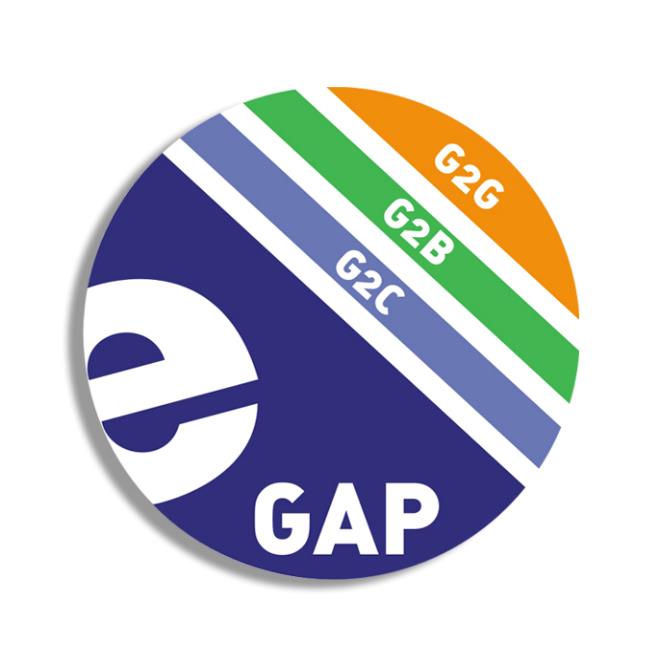 Project informationProject informationCALL FOR PROPOSALS1MIS-ETC:458PRIORITY AXIS:3   Promoting “people to people” exchangesMEASURE:3.2 Improve local governance in relation to the provision of local services to communities in the border areasPROJECT TITLE:Exchange of good practice through e-governance in local public administrationACRONYM:EGAPDURATION:01.01.2011 – 30.09.2011IPA FUNDS CONTRACTED:37.799,50 €TOTAL FUNDS CONTRACTED:44.470,00 €ABSORBTION RATE (%):95,85%PROJECT OBJECTIVE(S):Improvement of the local governance by exchange of the good practice in the field of e-Governance of the local public administrations.Increasing the level of information among the citizens and the local business environment on the advantages of electronic governance.Develop a guide on e-Governance for the public administration.Participation of the LPA functionaries from Romania and Serbia at a joint seminar for professional training.SHORT DESCRIPTION OF THE PROJECT:Whilst e-Government services have rapidly developed at national level in most EU countries, local governments are quite slow in moving the information to online. Considering that most of the interaction between government and citizens goes through local governments, this situation is damaging the perception of e-Government usefulness for citizens.By establishing the network of cross-border partnership between the local administration - universities – minorities’ organizations, the economic and social cohesion policy of the EU has been promoted. Institutions received the role of contributing to strengthening the cross-border cooperation in the defense of administrative, training and promoting the common exchange of best practices and benefits of e-Governance in their area of residence. City of Moldova Noua having some administrative responsibilities for the villages: Coronini, Garni, Pojejena, Sicheviţa, Socol. Alibunar municipality encompasses also the town of Karlovac Banatski, and following villages: Dobrich, Kozjak Novi, Ilandža, Seleuš, Vladimirovac, Janošik, Lokva, Nikolinci.e-Governance  guide represents a theoretical, methodological and practical multilingual guide in the field of e-governance at local level. It includes different aspects of electronic governance translated in the languages of local communities and English. It addresses local government authorities, and other public institutions, teaching staff and students from public administration specialization, representatives of business environment and citizens. It aims to guide the reader to understand the importance of e-governance in the current environment, to help him to understand the advantages of e-governance comparatively with the traditional governance systems.DEGREE OF ACHIEVEMENT OF INDICATORS: RESULTS ACHIEVED: • The partners developed a network• 1 workshop in Romania, in order to exchange good practice in the field of e-governance;• 1 workshop in Alibunar, Republic of Serbia, in order exchange good practice in the field of e-governance;• 1 International Seminar "e-Governance: theory and practice" in order to transfer knowledge from specialists in e-governance to project target groups;• Elaborate and print a multilingual guide: "e-Governance: a guide for local public administration"• • Print, disseminate, collect and process 300 questionnaires both Caras-Severin, Romania and  Alibunar, Serbia and elaborate the "Study regarding the evaluation of the development level of the local e-government"• Improve knowledge of organizational and institutional structure of the neighboring countries about e-governance advantages;Print and distribute of 1500 flyers in Caras-Severin, Romania and Alibunar, Serbia.Partnership informationCOUNTRYCOUNTY/DISTRICTBUDGET(EURO)CONTACT DETAILSLEAD PARTNER:“Eftimie Murgu” University of ResitaRomaniaCaras Severin44.470,00Resita, Traian Vuia Square 1-4Tel. +40 255 210227PARTNER 2:City Hall of Moldova NouăRomaniaCaras Severin0Moldova Nouă, 26, N. BalcescuTel. 0255.540.997PARTNER 3:Alibunar MunicipalitySerbiaCentral Banat0Alibunar, Trg slobode 4Tel. +381 13 642 105PARTNER 4:German Democratic Forum from Caras Severin CountyRomaniaCaras Severin0Resita, Oiutuzului 6Tel. 0255210346